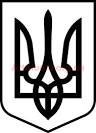 УКРАЇНАКОСТОПІЛЬСЬКИЙ ЛІЦЕЙ № 5КОСТОПІЛЬСЬСЬКОЇ МІСЬКОЇ РАДИНАКАЗ31 серпня 2023 року                     м.Костопіль                                               №117         Про порядок реагування на доведені випадки булінгу (цькування) в закладі освітита відповідальних осіб, причетних до булінгу (цькування)Відповідно до статті 11 Закону України «Про запобігання і протидію домашньому насильству» від 07 грудня 2017 року, Порядку взаємодії суб’єктів, що здійснюють заходи у сфері запобігання та протидії домашньому насильству і насильству за ознакою статті, затвердженого постановою Кабінету Міністрів України від 22 серпня 2018 року №658, наказу Міністерства освіти і науки України від 02 жовтня 2018 року №1047 «Про затвердження Методичних рекомендацій щодо виявлення, реагування на випадки домашнього насильства і взаємодії педагогічних працівників із іншими органами та службами», Закону України від 18.12.2018 №2657-VIII «Про внесення змін до деяких законодавчих актів України щодо протидії булінгу (цькуванню)», листа Міністерства освіти і науки України від 29.12.2018 року №1/9-790 «Щодо організації роботи у закладах освіти з питань запобігання і протидії домашньому насильству та булінгу», листа Міністерства освіти і науки України від 13.04.2020 року №1/9-207 «Роз’яснення щодо застосування наказу Міністерства освіти і науки України від 28.12.2019 №1646»,  впровадження концепції «Безпечна і дружня до дитини школа» від 14.08.2020 №1/9-430,  відповідно до постанови Кабінету Міністрів України від 09.10. 2020 року №932 «Про затвердження плану дій щодо реалізації Стратегії національно-патріотичного виховання на 2020-2025 роки »  та з метою створення у закладі освіти безпечного освітнього середовища, вільного від насильства, булінгу (цькування), сприяння реалізації прав осіб, постраждалих від насильства, та ефективного реагування на факти насильстваНАКАЗУЮ:1. Затвердити правила поведінки для здобувачів освіти (додаток 1).2. Затвердити Порядок подання та розгляду (з дотриманням конфіденційності) заяв про випадки насильства, булінгу (цькування) в закладі освіти (додаток 2).3. Затвердити Порядок реагування на доведені випадки насильства, булінгу (цькування) в закладі освіти та відповідальність осіб, причетних до насильства, булінгу (цькування) (додаток 3).4. Призначити уповноваженою особою для здійснення невідкладних заходів реагування у випадках виявлення фактів насильства, булінгу (цькування) та/або отримання заяв/повідомлень від постраждалої особи/інших осіб, проведення розслідування заступника директора ліцею з навчально-виховної роботи Заєць Т.М.5. Заступнику директора ліцею з навчально-виховної роботи Заєць Т.М.:5.1. Забезпечити реалізацію інформаційно-просвітницьких заходів із учасниками освітнього процесу з питань запобігання та протидії насильству, булінгу, у тому числі стосовно дітей та за участю дітей (згідно з Планом виховної діяльності ліцею).5.2. Розмістити на інформаційному стенді та на офіційному веб-сайті закладу освіти контактну інформацію уповноваженої особи закладу, організацій та установ, служб підтримки постраждалих осіб, до яких слід звернутися y випадку насильства, булінгу.6. Педагогічним працівникам та технічному персоналу закладу освіти у разі виявлення ознак чи факторів, що можуть вказувати на насильство, булінг, складні життєві обставини, жорстоке поводження з дитиною/працівником закладу освіти або ризики щодо їх виникнення стосовно дитини/працівника закладу освіти, передавати уповноваженій особі закладу освіти, а у разі її відсутності – безпосередньо керівникові закладу освіти чи заступнику директора інформацію про дитину/працівника закладу освіти з метою планування подальших дій щодо заходів для надання медичної, психологічної або іншої допомоги постраждалому.7. Уповноваженій особі закладу освіти Заєць Т.М. у разі виникнення підозри щодо насильства, булінгу, жорстокого поводження з дитиною/працівником закладу освіти або якщо є реальна загроза його вчинення (удома, з боку однолітків, з боку інших) провести зустрічі з особою, стосовно якої є інформація про жорстоке поводження. 8. Створити  постійно  діючу комісію  з розгляду випадку  булінгу (цькування) (додаток 4).9. У разі підтвердження виявленого факту насильства, булінгу (цькування) уповноваженій особі закладу освіти Заєць Т.М. повідомляти практичного психолога Вахнюк М.В., а працівнику психологічної служби за потреби скласти план корекційної роботи та здійснювати соціально-педагогічний, психологічний супровід з жертвою та її кривдником, особливо, якщо останнім є інший учень (учні) закладу, та у разі необхідності перенаправляти до інших спеціалістів (психотерапевта, невролога тощо).10. Інформацію про виявлені факти (звернення) про вчинення насильства, булінгу (цькування) вносити до Журналу реєстрації фактів виявлення (звернення) про вчинення насильства, булінгу (цькування).11. Відповідальність за організацію виконання даного наказу покласти на заступника директора школи з навчально-виховної роботи Заєць Т.М.12. Контроль за виконанням даного наказу залишаю за собою.Директор ліцею                                                                       Алла ПЕТРИКІз наказом ознайомлені:                                                           Т.М.Заєць                                                                                                  О.Р.Кухарчук                                                                                                  О.І.Прокопець 	О.Л.Левчук	О.М.Іващишина 	Л.М.Козлюк 	Т.М.Суслова 	Т.А.Малиш 	Н.О.Басюк	Р.М.Білоус 	Г.С.Каліщук 	Л.А.Чирук                                                                                                 Т.О.Кричильська 	І.А.Вахнюк	Н.В.Басюк	 Л.Л.Лісовський                                                                                                І.І.Сидорович                                                                                                 Т.Ю.Ярмольчук	Н.В.Болюх                                                                                                  Л.В.Вертелецька 	В.М.Білоус                                                                                                        Ю.В.Лукомська	Т.О.Матросова                                                                                                 С.В.Постовалова	О.В.Лилак                                                                                                  К.Ю.Рейнерович	С.А.Жилка	С.Ф.Капланська	І.М.Мирончук	В.А.Довгалюк	Н.В.Ващук                                                                                                        Г.В.Григоренко                                                                    Додаток 1   до наказу Костопільського                                                                     ліцею № 5                                                                      № 117 від 31.08.2023Правила поведінки здобувачів освітиЗагальні правила поведінки:1.1.Здобувач освіти приходить до ліцею за 15-20 хвилин до початку занять, чистий і охайний, займає своє робоче місце з першим дзвінком, готує все необхідне навчальне приладдя.1.2.Не можна приносити на територію ліцею з будь-якою метою й використовувати будь-яким способом зброю, в т.ч. ножі, вибухові, вогненебезпечні речовини; спиртні напої, сигарети, наркотики та інші одурманюючі засоби й отрути.1.3. Забороняється вживання непристойних виразів і жестів.1.4. Не можна без дозволу педагогів (за узгодженням з батьками) йти з ліцею та її території в урочний час.1.5. У разі пропуску занять до 3-х днів учень зобов’язаний пред’явити класному керівнику довідку або записку від батьків (осіб, що їх заміняють) про причину відсутності на заняттях. У разі пропуску більше трьох днів учень зобов’язаний представити довідку з медичної установи.1.6. Здобувач освіти повинен виявляти повагу до старших, піклуватися про молодших. Учні поступаються дорогою дорослим, старші – молодшим, хлопчики – дівчаткам.1.7. Поза межами закладу освіти учні поводяться скрізь і усюди так, щоб не принизити свою честь і гідність, не заплямувати добре ім’я ліцею.1.8. Здобувач освіти бережуть майно ліцею, акуратно ставляться як до свого, так і до чужого майна, дотримуються чистоти і порядку на території закладу освіти.1.9. До учнів, які привласнили чужі речі, будуть застосовані дисциплінарні стягнення. У разі спричинення збитку чужому майну, батьки учнів, які заподіяли збиток, несуть матеріальну відповідальність.1.10. Здобувач освіти, які знайшли втрачені або забуті, на їхню думку, речі, повинні здати черговому, який знаходиться на першому поверсі закладу освіти.1.11. Фізична конфронтація, залякування і знущання є неприпустимими формами поведінки.1.12. Не дозволяється користуватися мобільним телефоном іншими гаджетами на уроках без попереднього узгодження із педагогом.1.13. Здобувач освіти зобов’язаний виконувати домашні завдання в терміни, встановлені програмою.1.14. На першу вимогу вчителя слід пред’являти щоденник.1.15. Приносити на заняття всі необхідні підручники, зошити, письмове приладдя, інструменти, робочий і спортивний одяг.2. Поведінка здобувачів освіти на уроках:2.1.Під час уроку не можна шуміти, відволікатися самому і відволікати інших товаришів від занять розмовами, іграми й іншими справами, що не стосуються уроку.2.2. Якщо під час занять здобувачу освіти необхідно вийти з класу, то він повинен попросити дозволу у вчителя, піднявши руку.2.3.Якщо здобувач освіти хоче поставити питання вчителеві або відповісти на питання вчителя, він піднімає руку.2.4.Під час уроку учень має право ставити питання вчителеві, якщо не зрозумів матеріал під час пояснення.2.5.Учень має право в коректній формі відстоювати свій погляд і свої переконання при обговоренні різних спірних і неоднозначних питань.3. Поведінка здобувачів освіти на перервах:3.1.Під час перерви здобувач освіти зобов’язаний:Підтримувати чистоту і порядок на своєму робочому місці;Вийти з класу, якщо попросить учитель;Виконувати вимоги чергового учня чи учителя.Час перерви – особистий час кожного здобувача освіти. Він може його проводити на свій розсуд, проте, не повинен заважати іншим.Під час перерви учні можуть вільно пересуватися по закладу, окрім тих місць, де їм заборонено знаходитися в цілях безпеки (горище, підвал, фізична і хімічна лабораторії, майстерня, спортзал), територія початкових класів.Під час перерв забороняється бігати по сходах, поблизу вікон і в інших місцях, непристосованих для ігор.Під час перерв забороняється штовхати один одного, кидатися предметами і застосовувати фізичну силу.У школі категорично забороняється тютюнопаління.Категорично заборонено самовільно розкривати вікна, сидіти на підвіконнях чи виглядати у відкриті вікна.На перервах здобувачі освіти можуть звернутися до свого класного керівника, чергового учителя, дирекції за допомогою, якщо проти них здійснюються протиправні дії.Поведінка здобувачів освіти в їдальні:11.1.Під час обіду в їдальні належить дотримуватися добросусідських взаємин і поводитися пристойно.11.2. Здобувачі освіти повинні шанобливо ставитись до працівників їдальні.Учні приходять в їдальню після закінчення уроку у визначений час, відповідно до графіку.Розмовляти під час обіду слід неголосно, щоб не турбувати тих, хто їсть поряд.Здобувачі освіти дбайливо ставляться до майна їдальні.Забороняється приходити в їдальню у верхньому одязі.Рекомендації до зовнішнього вигляду здобувачів освіти:До школи здобувачі освіти повинні приходити в охайному вигляді.Одяг повинен відповідати зросту, виражати пошану господаря до самого себе і суспільства.12.3.Спортивний одяг, призначений для уроків фізкультури, на інших уроках заборонений.12.4.Знаходитися у закладі  у верхньому одязі без особливих на те причин не дозволяється.12.5.На урочисті загальношкільні заходи учні приходять у святковій формі (чорний низ, білий верх, вишиванка).13. Правила поведінки здобувачів освіти під час екскурсії:13.1.Під час слідування до місця перебування та назад дотримуватися правил дорожнього руху, не виходити на проїжджу частину.13.2.Без дозволу керівника групи не залишати місця перебування.13.3.У разі поганого самопочуття негайно повідомити керівника групи.13.4.Дотримуватися правил пристойної поведінки та виконувати розпорядження керівника групи.13.5.Не торкатися незнайомих предметів, які можуть бути вибухонебезпечними.13.6.Паління, вживання алкогольних напоїв та купання в річці суворо заборонені.                                                                    Додаток 2   до наказу Костопільського                                                                    ліцею № 5                                  № 117  від 31.08.2023Порядок подання та розгляду заяв про випадки булінгу (цькування) у закладі освіти1.Заяву про випадки булінгу у закладі освіти має право подати будь-який учасник освітнього процесу.2.Заява подається керівнику закладу освіти відповідно до Закону України «Про звернення громадян».3.Здобувач освіти, який став свідком булінгу у ліцеї, зобов’язаний повідомити про це вчителя, вихователя, психолога або безпосередньо керівника закладу освіти .4.Педагог або інший працівник закладу освіти, який став свідком булінгу або отримав повідомлення про факт булінгу від здобувача освіти, який був свідком або учасником булінгу, зобов’язаний повідомити керівника закладу освіти про цей факт.5.Керівник закладу освіти має розглянути звернення.6.Керівник закладу освіти створює комісію з розгляду випадків булінгу, яка з’ясовує обставини булінгу.7.Якщо випадок цькування був єдиноразовим, питання з налагодження мікроклімату в дитячому середовищі та розв’язання конфлікту вирішується у межах закладу освіти учасниками освітнього процесу.8.Якщо комісія визнала, що це був булінг, а не одноразовий конфлікт, то керівник закладу освіти повідомляє уповноважені підрозділи органів Національної поліції України та Службу у справах дітей.9.Здобувач освіти може звернутись на гарячу лінію ГО «Ла Страда -Україна» з протидії насильству в сім’ї або із захисту прав дітей; до соціальної служби з питань сім’ї, дітей та молоді; Національної поліції України; Центру надання безоплатної правової допомоги. Після отримання звернення дитини, відповідна особа або орган інформує керівника закладу освіти у письмовій формі про випадок булінгу. Керівник закладу освіти має розглянути таке звернення та з’ясувати всі обставини булінгу.                                                                     Додаток 3    до наказу Костопільського                                                                     ліцею № 5                                                                 №117 від 31.08.2023                      Порядок реагування на доведені випадки булінгу (цькування) у закладі освіти та відповідальність осіб, причетних до булінгу1.Керівник закладу освіти має розглянути звернення.2.Керівник закладу освіти створює комісію з розгляду випадків булінгу, яка з’ясовує обставини булінгу.3.Якщо комісія визнала, що це був булінг, а не одноразовий конфлікт, то керівник закладу освіти повідомляє уповноважені підрозділи органів Національної поліції України та Службу у справах дітей.4.Особи, які за результатами розслідування є причетними до булінгу, несуть відповідальність відповідно до частини другої статті 13(вчинення правопорушень за статтею1734) Кодексу України про адміністративні правопорушення.                                                                     Додаток 4    до наказу Костопільського                                                                     ліцею № 5                                                                 №117 від 31.08.2023Склад постійно діючої комісії з розгляду випадку боулінгу (цькування)Директора ліцею Алла Петрик – голова комісії.Заступник директора ліцею з навчально-виховної роботи Тетяна Заєць – заступник голови комісії.Педагог-організатор – секретар комісії.Заступник директора з навчально-виховної роботи Галина Григоренко –  член комісії.Практичний психолог – член комісії.